Tytuł operacji: Otwarcie działalności polegającej na projektowaniu, produkcji i                          sprzedaży internetowej odzieży – Natalia GłowackaNumer wniosku:  22/PP/2016 Kwota dofinansowania:     50.000 złCel ogólny LSR:     Poprawa sytuacji na lokalnym rynku pracy.Cel szczegółowy:    Tworzenie i rozwój przedsiębiorczości.Wskaźnik:               Liczba zrealizowanych operacji polegających na utworzeniu nowego                                przedsiębiorstwaOpis operacji:Operacja polegała na otwarciu działalności gospodarczej zajmującej się projektowaniem, produkcją i sprzedażą odzieży. Za otrzymane środki finansowe zakupiono: stół krojczy, dwa regały, urządzenie lagujące, stojak na ubrania, aparat fotograficzny, krzesła, nóż krojczy, dwie komody, biurko, stebnówka, overlock 4-nitkowy, renderka, napownica, dwa krzesła do maszyny szwalniczej, 17 stopek specjalistycznych, nóż tarczowy, 3 manekiny, hafciarkę, komplet książek z projektami, komplet akcesoriów krawieckich, nożyczki elektryczne, tablet graficzny, komputer z osprzętem i oprogramowaniem oraz program graficzny.Adres: 64-840 Budzyń, ul. Chodzieskahttps://www.facebook.com/finn.fashionn/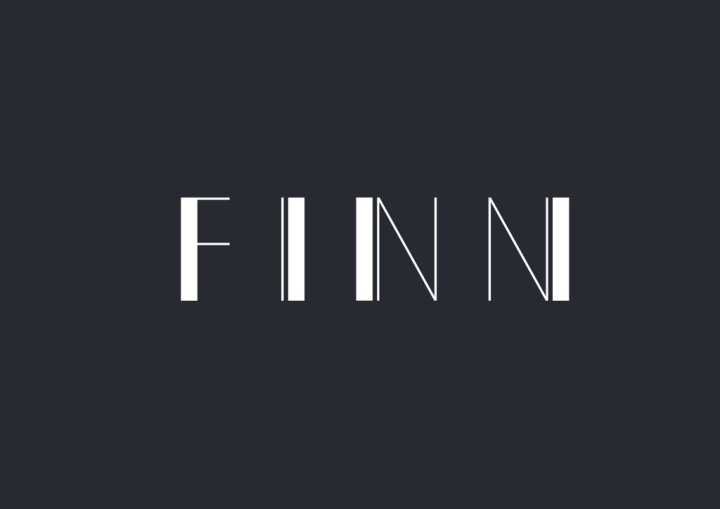 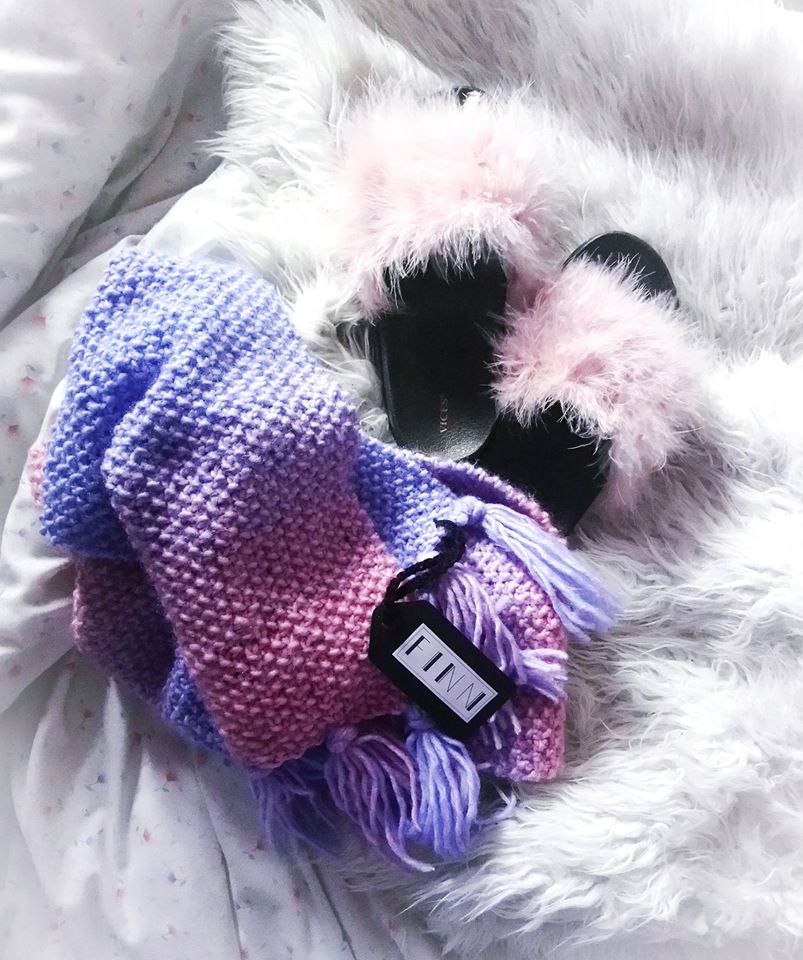 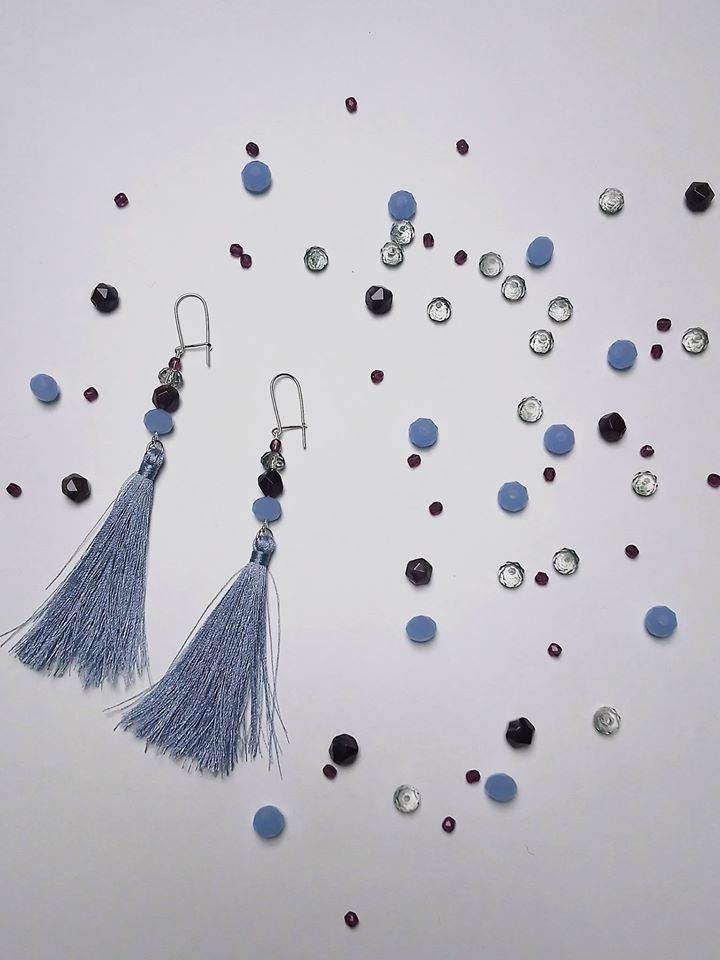 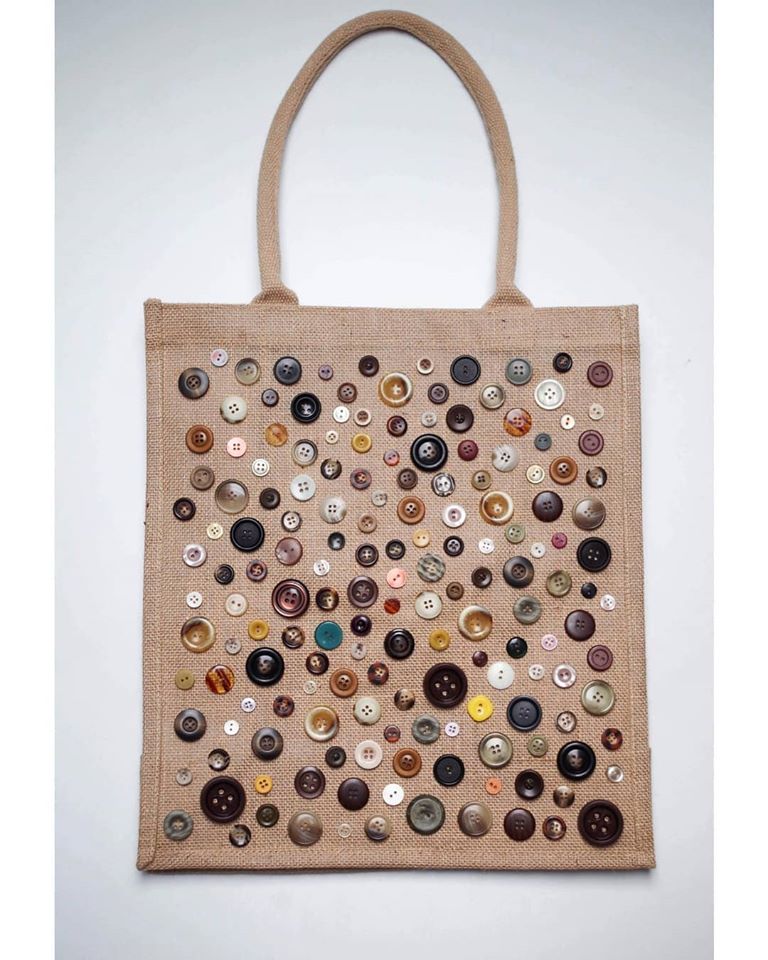 